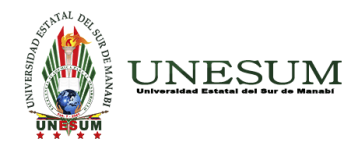 Fecha: (sistema/automático)Ciudad: (sistema/automático)Institución de la Función Ejecutiva: (sistema/automático)Autoridad: (sistema/automático)IDENTIFICACIÓN DEL SOLICITANTENombre:					Apellido: Cédula No. Dirección domiciliaria: Teléfono (fijo o celular): PETICIÓN CONCRETA: FORMA DE RECEPCIÓN DE LA INFORMACIÓN SOLICITADA:Retiro de la información en la institución:Email:FORMATO DE ENTREGA:Copia en papel:Cd. Formato electrónico digital:				PDF							Word							Excel							Otros